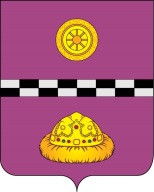 ПОСТАНОВЛЕНИЕот 05 апреля 2022 г.	 					                                         № 111О реализации преимущественного права на приобретение арендуемого имуществаВ соответствии с Федеральным законом от 22.07.2008 № 159-ФЗ                               «Об особенностях отчуждения недвижимого имущества, находящегося                                    в государственной собственности субъектов Российской Федерации или                          в муниципальной собственности и арендуемого субъектами малого и среднего предпринимательства, и о внесении изменений в отдельные законодательные акты Российской Федерации», Положением о порядке управления и распоряжения муниципальной собственностью муниципального района «Княжпогостский», утвержденным решением Совета муниципального района «Княжпогостский»                      от 29.10.2007 № 58, на основании заявления индивидуального предпринимателя Мурадова Э.С.о ПОСТАНОВЛЯЮ:	1. Осуществить приватизацию муниципального имущества: нежилого помещения Н-2, расположенного в здании по адресу: Республика Коми, Княжпогостский район, г. Емва, ул. Первомайская, д. 26 (КН 11:10:4501012:943), площадью 155,8 кв.м. (далее - Имущество), путем возмездного отчуждения                             в собственность индивидуального предпринимателя Мурадова Эмина Садьяр оглы (ОГРН 312112109400011, ИНН 112106573050), являющегося субъектом малого/среднего предпринимательства, реализующего свое преимущественное право на приобретение арендуемого имущества.	2. Установить цену продажи Имущества, указанного в п. 1 настоящего постановления, на основании отчета по определению рыночной стоимости объекта недвижимого имущества № 03-05/1 от 15.03.2022 в размере 2 845 510 (Два миллиона восемьсот сорок пять тысяч пятьсот десять) рублей (без учета НДС).3. Установить порядок оплаты Имущества, указанного в п. 1 настоящего постановления, в виде рассрочки сроком на 5 (пять) лет путем внесения ежемесячных платежей. На сумму денежных средств, по уплате которой предоставляется рассрочка, производится начисление процентов в размере одной трети ключевой ставки Центрального банка Российской Федерации, действующей на дату опубликования постановления о продаже арендуемого имущества.4. Настоящее постановление вступает в силу со дня его принятия и подлежит официальному опубликованию.	5. Контроль за исполнением настоящего постановления возложить на  заместителя руководителя администрации муниципального района «Княжпогостский» С.Е. Сакулину.Глава МР «Княжпогостский» - руководитель администрации                                                                         А.Л. Немчинов